LO: We are learning to make comparisons between texts and express our own opinionsQ: What are the key features of the two books?Q: What are the differences and similarities between The Gruffalo and The Gruffalo’s Child?  Record your answers in full sentences.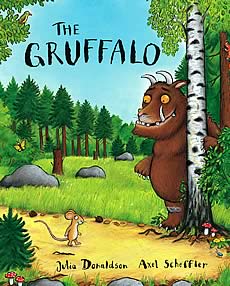 Key EventsCharactersSettings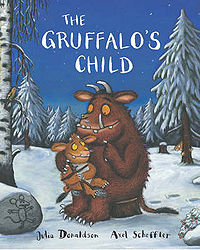 Key EventsCharactersSettingsSimilaritiesDifferences